禁煙プログラム参加申込書（家族）　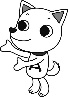 【申込期間】2023年7月7日(金)昼12時～7月27日(木)　※厳守申込日：2023年7月　　日＜申し込み・お問合せ先＞　  旭化成健康保険組合　禁煙支援担当【 住所 】  〒882-0847  宮崎県延岡市旭町2-1-3　　【 TEL 】  0982-22-2940　【 FAX 】 0982-22-2910（送信間違いにご注意ください）【e-mail】  代表組織　旭化成健保　 (kenpo@om.asahi-kasei.co.jp)【受付時間】平日9:00～16:00 (12:00～13:00除く)保険証記号・番号（保険証に記載のもの）記号：２０　　番号：氏名連絡先ＴＥＬ（日中連絡がつく番号）被保険者（従業員）氏名【すべての□にチェック「ﾚ」をつけてください】　※チェック「ﾚ」が難しい場合は、□を■に変換してくださいプログラム参加中の健康については、自己責任のもと管理することに同意しますプログラム参加終了時に禁煙できていない場合は5千円徴収（従業員より給与徴収）されることに同意します【すべての□にチェック「ﾚ」をつけてください】　※チェック「ﾚ」が難しい場合は、□を■に変換してくださいプログラム参加中の健康については、自己責任のもと管理することに同意しますプログラム参加終了時に禁煙できていない場合は5千円徴収（従業員より給与徴収）されることに同意します